Декабрь(четвёртая неделя)Подвижные игры«Катание  мячиков»В  этой  игре  ребёнок  учится  отталкивать  мяч  от  себя  и  катить  его  вперёд  по  полу.Ход  игрыПокажите  ребёнку  игрушку  собачку  и  скажите: «Сегодня  у  собачки  день  рождения. Что  мы  ей  подарим? Посмотри, какие  у  меня  мячики. (Покажите ребёнку разные по размеру и цвету мячики, рассмотрите их). Давай  мы  подарим  мячики  собачке  и  научим  её  с  ними  играть».Дайте  ребёнку  мячик, сядьте  с  ним  на  пол  и  покажите,  как  можно  катать  мячики  по  полу,  ловить  их. Пусть  ребёнок  прокатит  вам  мяч, а  вы  таким  же  образом  верните  его  малышу  обратно.В  конце  игры  уберите  вместе  с  малышом  мячики  на место.  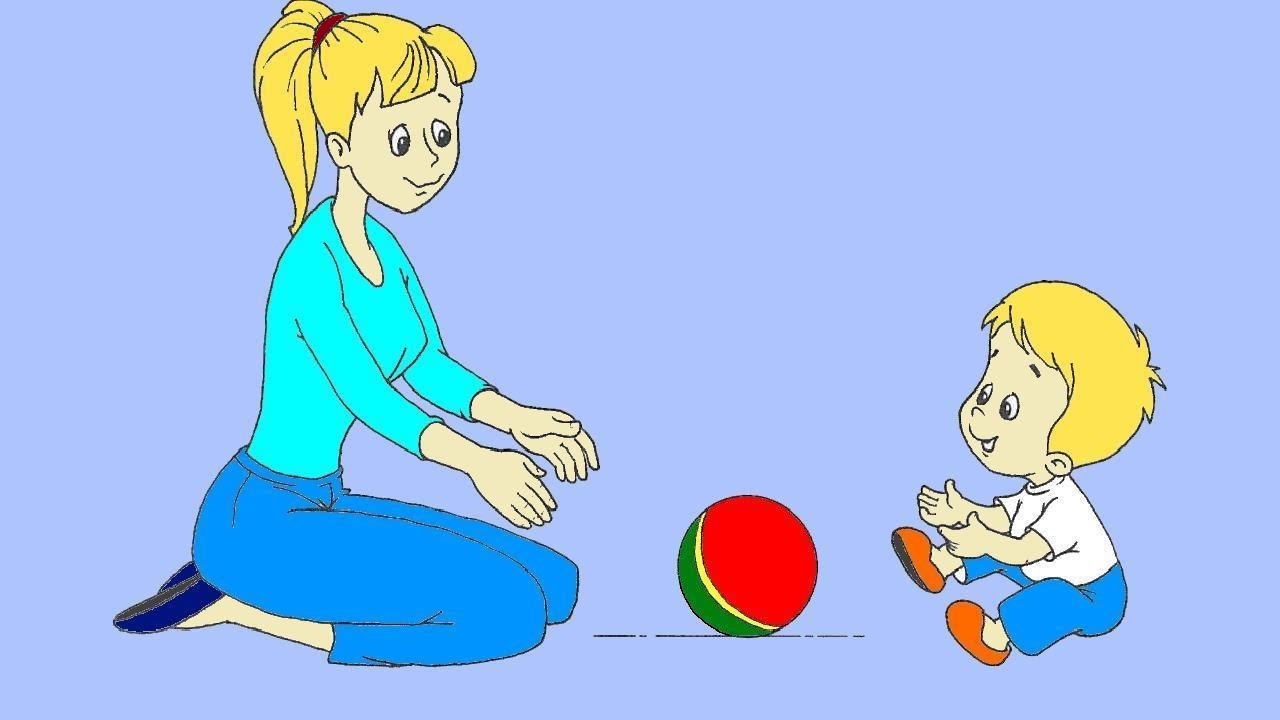 «Мы  по  лесу  идём»Игра  способствует  развитию  основных  движений.Ход  игры- Давай  пойдём  сегодня  в лес, где  нам  могут  втретиться  разные  препятствия.- Вот  мост  через  речку (скрученный коврик или одеяло), давай  осторожно   пройдём  по  нему (придерживайте ребёнка за руку).- Посмотри, вот  впереди  упало  дерево (верёвка или швабра), мы  аккуратно  перешагнём  через  него (ребёнок самостоятельно или вместе с вами перешагивает через лежащую на полу или немного приподнятую верёвку или швабру).- А  вот  и  кочка (перевёрнутый ящик, стульчик). (Дети с вашей помощью забираются на «кочку» и спрыгивают с неё).Обязательно  хвалите  ребёнка  за  каждый  его  успех! - Холодно  в  лесу. Пора  нам  домой  возвращаться. Заводи  машину, поехали!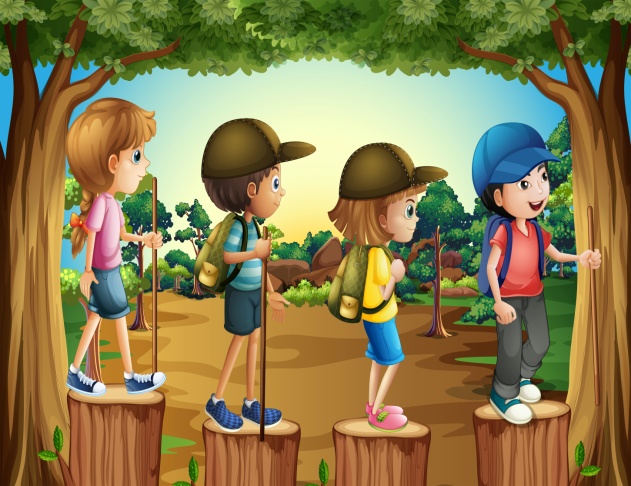 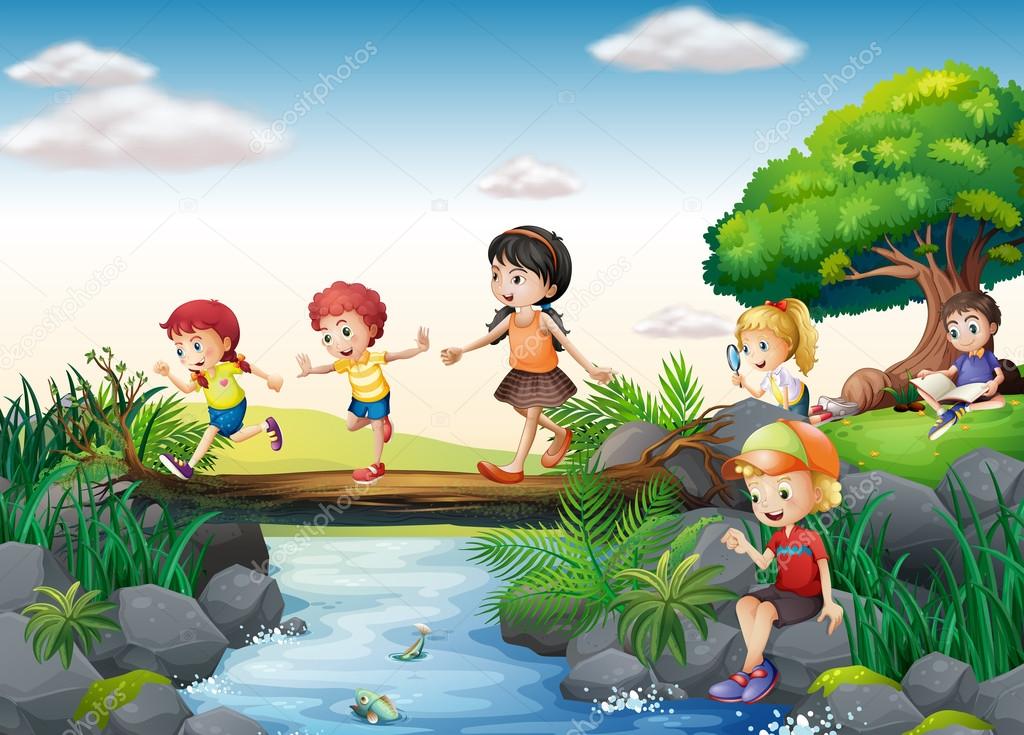 Ознакомление с окружающим и развитие речи«Подбери  крышки  к кастрюлям»Игра  на  чувственной  основе  учит  ребёнка  подбирать  совпадающие  по  размеру  предметы, развивает  координацию  движений  рук.Ход  игрыРазложите  перед  ребёнком  кастрюли, сковородки, вёдра, пластмассовые  баночки. Все  предметы  должны  быть  с  крышками. Ребёнок  выбирает  себе  предмет. Покажите  и  объясните  малышу, как  нужно  снимать  и  надевать  крышки. Пусть  он  сначала  с  вашей  помощью, а  затем  самостоятельно  попытается  подобрать  соответствующие  по  размеру  крышки.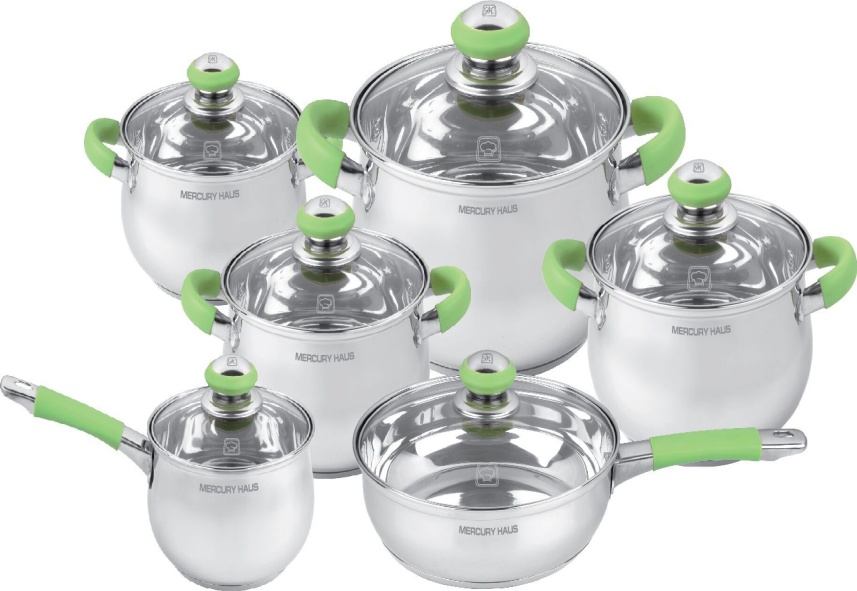 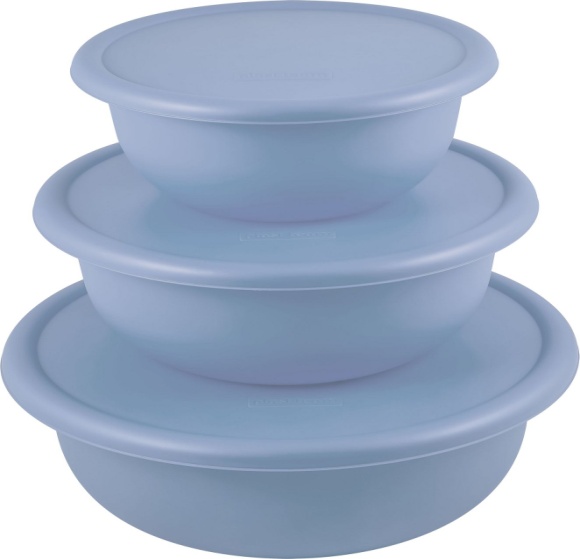 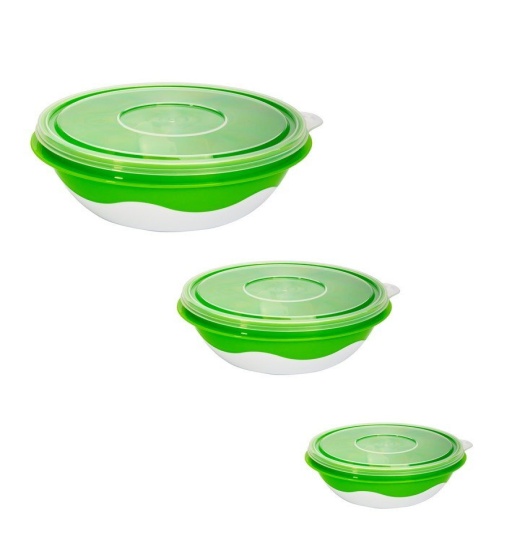 «Кошкин  дом» (инсценирование потешки)Игра  развивает  эмоциональность, воспитывает  интерес  к  сказке, учит  понимать  содержание  произведения.Ход  игрыПрочитайте  ребёнку  потешку  «Кошкин дом»  и  покажите  иллюстрации  в  книге. Тили - бом! Тили - бом!                Загорелся  кошкин  дом!Загорелся  кошкин  дом,Идёт  дым  столбом!Кошка  выскочила, Глаза  выпучила!Бежит  курочка  с  ведромЗаливать  кошкин  дом, А  лошадка – с  фонарём,А  собачка -  с  помелом,Серый  заюшка - с  листом.Раз! Раз! Раз! Раз!И  огонь  погас!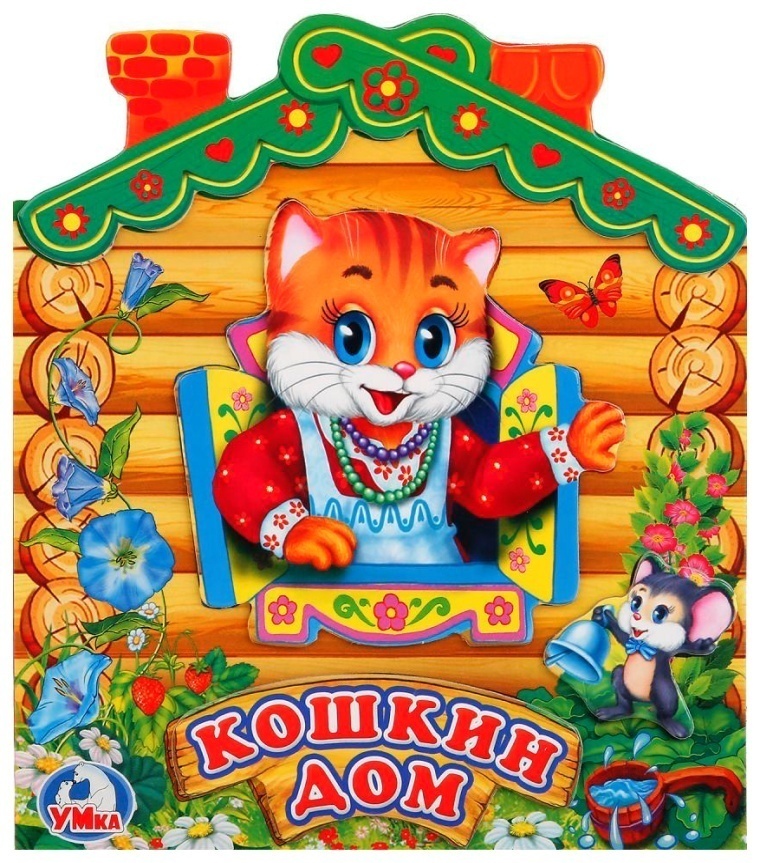 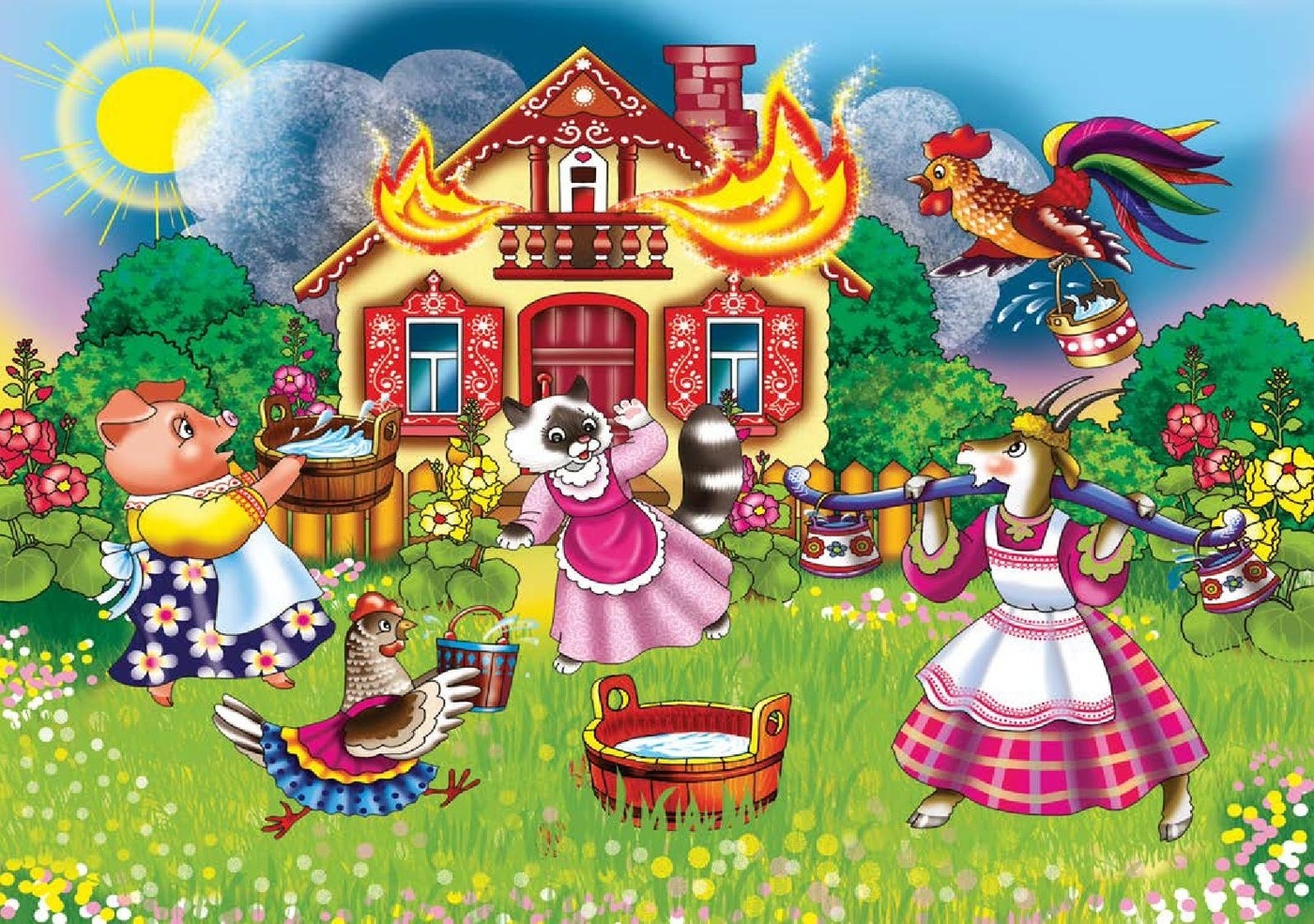 Но будет  лучше, если  вы  обыграете  это  стихотворение (изобразите  кошку  с  выпученными  глазами, бегущую  курочку, скачущую  лошадку, собачку, зайчика).  Сначала  покажите  все  действия  сами, а  при  повторном  прочтении  потешки  подключите  к  показу  ребёнка. Пусть  он  изобразит  курочку, лошадку, собачку, зайчика.В  конце  игры  можно  обсудить  с  ребёнком, почему  у  кошки  мог  загореться  дом, предупредить, что  спички  и  огонь – не  игрушки, в  них  нельзя  играть!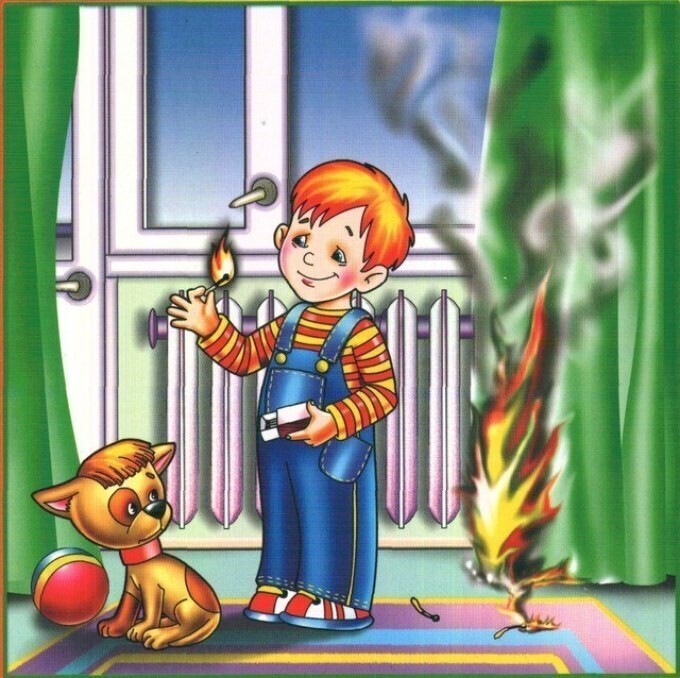 «Переливаем  воду»В  этой  игре  ребёнок  учится  аккуратно  переливать  воду  из  одной  миски  в  другую  при  помощи  чашки; игра  развивает  координацию  и  умение  последовательно  выполнять  работу.Ход  игрыВспомните  потешку «Кошкин  дом»  и  спросите  у ребёнка: «А  чем  надо  было  тушть  огонь?» - Водой.Предложите  ребёнку  научить  кошку  тушить  огонь. Поставьте  перед  ним поднос, 2  миски (одна – с  водой), маленькую чашку, поролоновую  губку.Покажите  малышу, как  нужно  взять  чашку, опустить  её  в  миску  с  водой, зачерпнуть  воду  и  налить  в  другую  миску.  Покажите  и  объясните  ребёнку, что  пролитую  воду  вытираем  губкой.  Все  свои  действия  обговаривайте  и  как  можно  чаще  хвалите  малыша  за  любое, даже  незначительное  его  достижение!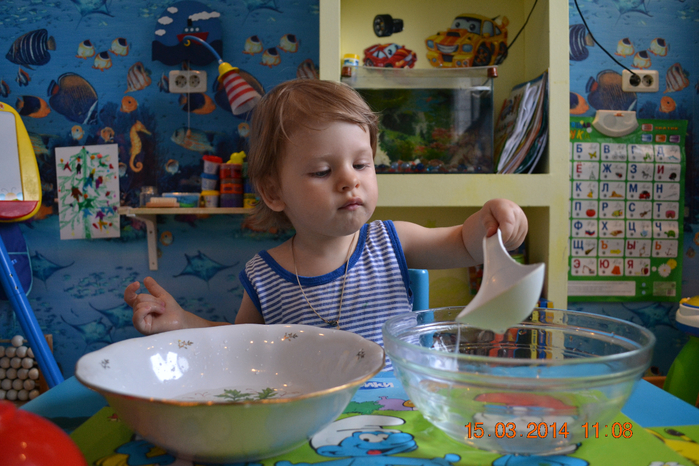 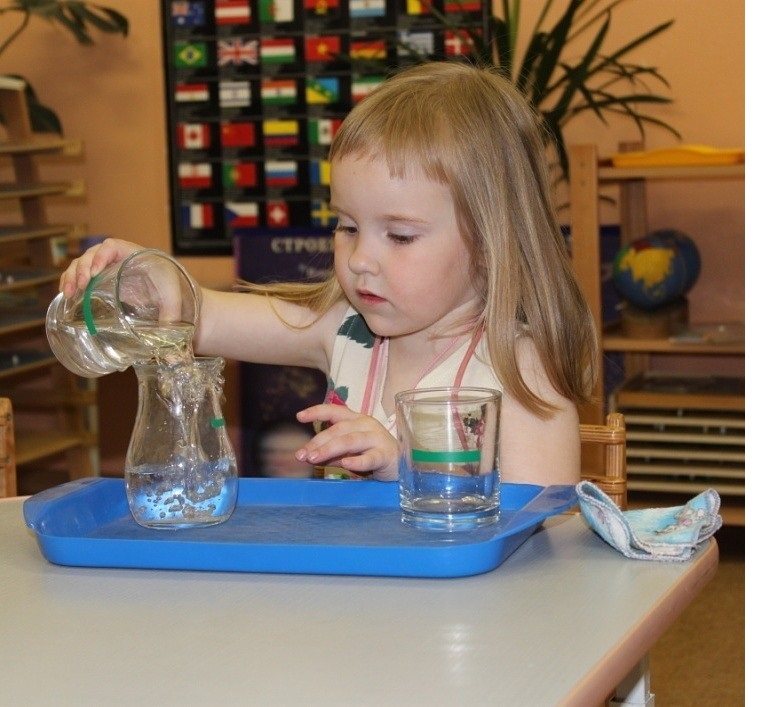 